Trendiraportti Decibel.fi       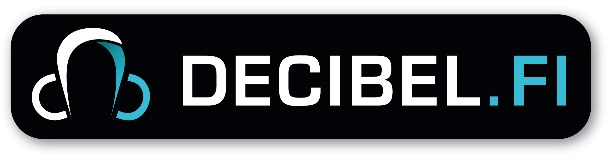 Huhtikuu 2015Decibelin trendiraportit ovat lyhyitä koosteita ilmiöistä tai ongelma-alueista, joiden Decibelin nuorisotiedottajat ovat huomanneet, Kysy Pois! -neuvontapalvelun kautta, viimeisimmän kuukauden/viime aikoina olleen ajankohtaisia. Nämä raportit jaetaan kaikille niille Decibelin 11 jäsenkunnassa, jotka tarvitsevat tiedon; esimerkiksi koulukuraattoreille, terveydenhoitajille, sosiaalityöntekijöille ja nuoriso-ohjaajille. Trendiraportit jaetaan ensisijaisesti jokaisen Decibelin johtoryhmään kuuluvalle, jäsenkunnan nuorisotoimesta vastaavalle, virkamiehelle. Voit myös tilata raportin suoraan omaan sähköpostiisi täyttämällä alla olevan lomakkeen.Aikaisemmat trendiraportit löytyvät osoitteesta: http://www.decibel.fi/decibelista/decibelin-trendiraportit-/Valitettavasti nuoret alkavat taas voida huonommin, sen huomaa ainakin kun katsoo Decibelin Kysy Pois! -neuvontapalvelun kysymyksiä. Erityisesti huhtikuun viimeisenä ja toukokuun ensimmäisenä viikkona tuntui kuin kysymyksiä olisi tullut tavallista tiheämpään tahtiin. Aiempien vuosien kokemuksen ja yleisen tiedon perusteella tiedämme, että kevät on raskainta aikaa niille, jotka voivat psyykkisesti huonosti (esim. itsemurhatilastoissa on kesäisin näkyvissä piikki). Olemme saaneet kysymyksiä mm. ortoreksiasta, seksuaalisesta häirinnästä, ahdistuskohtauksista, itsemurha-ajatuksista, kiusaamisesta ja kunnianloukkauksesta, epätoivoisesta rakkaudesta, epävarmuudesta koskien seksuaalista suuntautumista ja itsetuhoisesta käytöksestä. Joku voi ajatella, että ”the usual”, mutta ortoreksia on ollut erityisen ”iso puheenaihe” kevään aikana, ja sen vahvistavat myös mm. alueen jotkut kouluterveydenhoitajat. Vakavat kysymykset eivät ole ainoita, joita tulee enemmän kuin aiemmin; tuntuu myös kuin kysymysten sävy jokapäiväisissä asioissa olisi negatiivisempi ja huolestuneempi. Pienistä ongelmista vaikuttaa tulleen isompia, minkä voi huomata huolista koskien pieniä vaivoja, epäoikeudenmukaisuuksia, komplekseja ja tulevaisuutta. Meillä on myös mutu-tuntuma siitä, että kevät on ratkaisevaa aikaa sosiaalisissa suhteissa. Monessa kysymyksessä ystävät ovat kasvaneet erilleen toisistaan tai ovat epäsovussa, parit eronneet ja toisella vaikeuksia päästä eron yli. Monet ovat myös kirjoittaneet ahdistuksesta liittyen 9 luokan lopettamiseen tai ylioppilaaksi valmistumiseen. Ne nuoret, jotka eivät ole saaneet kesätöitä ovat epätoivoisia. Kesäkroppa huolettaa myös yhä enemmän -erityisesti sheivaaminen on ollut kuuma aihe. Pojat kysyvät paljon siitä, mikä on sallittua koskien mopoja ja traktoreita. Olemme myös saaneet joitain kysymyksiä siitä missä voi ja saa hengailla kaveriporukalla (esim. missä he voisivat juoda alkoholia ilman, että vanhemmat saa tietää). Valoisat kesä-illat ovat siis takuulla edessäpäin.   Pikainen katsaus tilastoihin kertoo, että sisäpuolesta ja terveydestä, tyttöjen alapäästä ja rinnoista sekä ehkäisymenetelmistä ja raskaudesta kysytään edelleen eniten. Siksi olemme erityisen iloisia tiedosta, että Decibel on saanut Opetus- ja kulttuuriministeriöltä kehitysrahaa kahteen hyvin tärkeään asiaan. Ensinnäkin me voimme jatkaa terveydenhoitaja-seksuaalineuvojan osa-aikaista työsuhdetta ja toiseksi, voimme tehdä uusia teemapaketteja syksyn koulukiertuetta varten. Yksi paketeista tulee sisältämään tietoa juuri yhdestä aiheesta, josta tulee eniten kysymyksiä -ne myös kertovat missä alueella on puutteita terveys- ja seksuaalitiedossa -miten tullaan raskaaksi, miten ehkäisy toimii, kuukautisten epäsäännöllisyydestä jne. Kahden muun paketin sisällön päättämisen helpottamiseksi olemme mm. tehneet nuorille minikyselyn sivustolle – ja haluaisimme mielellämme myös kuulla teidän mielipiteitä teemapakettien sisältöjen tarpeista. Itsetunto-ahdistus-minäkuva on myös aihe, joka löytyy listan kärjestä.  Nuorisotiedottaja Liselott on liikunnan uuden opetussuunnitelmaan lisätyn ”positiivinen minäkuva” -aiheen yhteydessä ollut Radio Vega Pohjanmaan aamuradiossa 8.5.2015 keskustelemassa nuorten minäkuvasta. Terveisin nuorisotiedottajat Liselott, Sanna ja Jenny sekä sosionomi-opiskelijaharjoittelija Sofia 